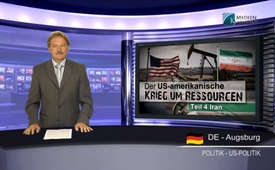 Война США за ресурсы  - часть 4 Иран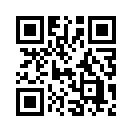 В первой части мы показывали, как стратегия США в течение десятилетий направленна на всемирные ресурсы, так как решающим фактором всемирного господства является контроль над сырьевыми ресурсами – в особенности нефти. В части 2 и 3 мы освещали, насколько очаги кризисов вокруг России и в Греции связаны с этим. В сегодняшнем выпуске под этой лупой будет рассматриваться ещё одна страна, а именно Иран.Уважаемые зрители, добро пожаловать на 4 часть нашей серии «Война США за ресурсы». В первой части мы показывали, как стратегия США в течение десятилетий направленна на всемирные ресурсы, так как решающим фактором всемирного господства является контроль над сырьевыми ресурсами – в особенности нефти. В части 2 и 3 мы освещали, насколько очаги кризисов вокруг России и в Греции связаны с этим. В сегодняшнем выпуске под этой лупой будет рассматриваться ещё одна страна, а именно Иран. Уже взглянув на геополитическое положение и полезные ископаемые Ирана, всем должно быть ясно, что при этой демонизации Ирана, санкциях и перетягивании каната в вопросе договора об атомной энергии, речь идёт ни о чём другом, чем о „Войне США за ресурсы»:
1.  С одной стороны полезные ископаемые: Иран располагает самым большим в мире запасом природного газа и, в зависимости от источника информации, стоит на третьем или четвёртом месте по запасам нефти в мире. Тем самым, Иран может весьма сильно влиять на обеспечение мира энергоресурсами.
2.  С другой стороны геополитическое положение: расположение Ирана между Каспийским морем, Персидским заливом и особенно Ормузким проливом, делает его областью высокого геостратегического значения с длинной, уходящей до античности, историей. Ормузкий пролив соединяет Персидский залив на западе с Оманским заливом, Арабским морем и Индийским океаном на востоке. Через это узкое место проходят все суда в направлении нефтяных портов Кувейта, Катара, Бахрейна, Ирака, Объединённых Арабских Эмиратов и Ирана. Так как перекрытие Ормузкого пролива блокировало бы поставки из больших частей нефтедобывающих стран Ближнего востока, то он имеет всемирное стратегическое значение. Чтобы пройти пролив, корабли должны пересечь территориальные воды Омана и Ирана. Согласно Женевской конвенции по морскому праву с 1958 года, которую подписал как Иран, так и США, корабли имеют право мирного прохода Ормузкого пролива. А все военные корабли, напротив,  должны перед прохождением пролива получить на это разрешение Ирана. Но США разрешали своим военным кораблям проходить пролив без разрешения, ссылаясь на своё обычное право. 
Но как эта война США за ресурсы Ирана проявляется дальше? Для этого короткий исторический обзор:
-  В 1951 году имела место национализация нефтедобывающей промышленности в Иране, потому что британская Anglo-Iranian Oil Company категорически отказывалась делить свои прибыли из нефтяного бизнеса на половину с Ираном. В последствии пришло к интернациональному байкоту иранской нефти, прежде всего Соединёнными Штатами и Великобританией. 
-  В 1953 году иранский премьер-министр (показать: Mогаммет Моссадык) был свергнут через так называемую операцию «Аякс» американского ЦРУ и британской секретной службы Mи 6. На место него главой государства был продвинут про-западный шах (показать: Могаамет Реза Пехлеви), который предоставил британцам и американцам доступ к нефти.
-  После Исламской революции в 1979 году про-западный шах был свергнут и возник Исламский режим Аятоллы Хомейни. Он встал во главу Ирана. С момента этого ключевого события влияние США на Иран стало ограниченным.
-  В 1980 году Вашингтон поддержал иракского диктатора Саддама Хусейна, который как раз затевал войну с Ираном. Как предполагал известный автор Питер Шолл-Латоур, Ирак хотел получить доступ к иранской нефти и свергнуть режим исламского духовенства. В девятилетней ирано-иракской войне Хусейн намного раньше потерпел бы поражение от превосходящего в военном плане Ирана, если бы его не поддержиали США – между прочим и поставками химического оружия, которое было применено против иранцев.
-  Уже в середине девяностых Израиль начал говорить США о «иранской ядерной угрозе». И это, хотя израильский «министр секретных служб» Ювал Штейниц 19 октября 2014 году опубликовал статью, согласно которой иранская ядерная программа в 2003 году находилась на «эмбриональной» стадии. Уместно так же сказать, что Иран 1-го июля 1968 года подписал договор на мораторий ядерного оружия, который даёт ему право использования ядерной энергии исключительно в мирных целях. В выпуске от 15.7.2015 объяснялось, почему Иран не заинтересован в атомной бомбе. После того, как Иран всё же оказался под перекрёстным огнём, как «ядерная угроза», американский президент Барак Обама  10 февраля 2010 года объявил обширные санкции против Ирана. В  2012 году последовали экономические санкции со стороны Евросоюза, которые среди прочего были направленны против нефтедобывающей промышленности и Центробанка Ирана.
Но так как американское правительство осознало факт того, что Иран большинство санкций обходит с помощью России и Китая, в июле 2015 года, наконец, дошло до договора по ядерной энергии с Ираном. Но он ещё должен быть одобрен конгрессом США. Эксперты считают, что Запад не хочет окончательно потерять Иран, имеющий огромные запасы нефти и газа, в пользу, прежде всего, Китая, России, но и Индии. Европа так же ищет альтернативы, после того, как Россия должна быть выдавленна с европейского рынка. Дальше смягчение санкций против Ирана имеет влияние на цену на нефть. Это привело бы к тенденции низких цен на нефть, что повлечёт за собой увеличение предложения. А это опять же принесёт ущерб России, ведя к миллиардному дефициту в государственной казне. 

Вы видите, уважаемые дамы и господа, всё вращается вокруг нефти и других ресурсов – и при этом трудно не увидеть в этом руку США. Поэтому полезно очаги кризисов и другие развития в этом мире – будь это Россия, Греция или Иран -  рассматривать и в дальнейшем преследовать с этой перспективы. Оставайтесь с нами ежедневно на klagemauer.tv. До свидания.от dd.Источники:https://amerika21.de/analyse/27511/irregulaere-kriege
https://de.wikipedia.org/wiki/Iran
https://de.wikipedia.org/wiki/Stra%C3%9Fe_von_Hormus
www.schweizerzeit.ch/cms/index.php?page=/news/geopolitisches_tauziehen_um_den_iran-2333
https://de.wikipedia.org/wiki/Operation_Ajax
www.neopresse.com/politik/naherosten/obama-will-den-iran-deal/Может быть вас тоже интересует:---Kla.TV – Другие новости ... свободные – независимые – без цензуры ...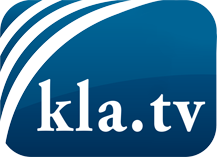 О чем СМИ не должны молчать ...Мало слышанное от народа, для народа...регулярные новости на www.kla.tv/ruОставайтесь с нами!Бесплатную рассылку новостей по электронной почте
Вы можете получить по ссылке www.kla.tv/abo-ruИнструкция по безопасности:Несогласные голоса, к сожалению, все снова подвергаются цензуре и подавлению. До тех пор, пока мы не будем сообщать в соответствии с интересами и идеологией системной прессы, мы всегда должны ожидать, что будут искать предлоги, чтобы заблокировать или навредить Kla.TV.Поэтому объединитесь сегодня в сеть независимо от интернета!
Нажмите здесь: www.kla.tv/vernetzung&lang=ruЛицензия:    Creative Commons License с указанием названия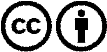 Распространение и переработка желательно с указанием названия! При этом материал не может быть представлен вне контекста. Учреждения, финансируемые за счет государственных средств, не могут пользоваться ими без консультации. Нарушения могут преследоваться по закону.